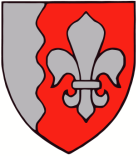 JÕELÄHTME VALLAVALITSUS	MuinsuskaitseametMaa-ametPäästeamet								         10.05.2022 nr 6-4/3193Loo alevik Pirita tee 24 ja lähiala detailplaneeringTeatame Teile, et Jõelähtme Vallavalitsus võttis 07.04.2022 vastu korralduse nr 324 „Loo alevik Pirita tee 24 ja lähiala detailplaneeringu algatamine ja lähteülesande kinnitamine”.Planeeringuala hõlmab Pirita tee 24 (katastritunnus: 24504:002:0022; sihtotstarve: elamumaa 100%; pindala: 4911 m2) ja Künka (katastritunnus: 24504:002:0931; sihtotstarve: elamumaa 100%; pindala: 1400 m2) maaüksuseid. Maaüksused asuvad Loo aleviku loodeosas, Loo tee ja Pirita tee vahelisel alal. Alale juurdepääs on Pirita teelt. Detailplaneeringu eesmärgiks on planeeritavate üksuste liitmine üheks elamumaa krundiks ning määrata ehitusõigus ja hoonestustingimused ridaelamu ehitamiseks, samuti lahendatakse tehnovõrkudega varustamine ja seatakse keskkonnatingimused planeeringuga kavandatu elluviimiseks. Planeeritava ala suuruseks on ca 6400 m2.  Kavandatav detailplaneering on kehtiva Loo aleviku, Liivamäe küla, Saha küla ja Nehatu küla üldplaneeringu (kehtestatud Jõelähtme Vallavolikogu 25.08.2011 otsusega nr 209) kohane.Korraldusega saab tutvuda Jõelähtme valla kodulehel dokumendiregistris (joelahtme.kovtp.ee) ja kaardirakenduses EVALD (http://service.eomap.ee/joelahtmevald/).Lugupidamisega(digitaalset allkirjastatud)Andrus UmbojavallavanemGerli Kelkgerli@joelahtme.ee 